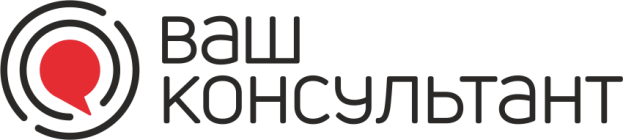 ИНСТИТУТ ЭКОНОМИКИ И УПРАВЛЕНИЯФГБОУ ВО «Крымский федеральный университет имени В.И. Вернадского»КАФЕДРА УЧЁТА, АНАЛИЗА И АУДИТАУПРАВЛЕНИЕ ФЕДЕРАЛЬНОЙ СЛУЖБЫ ГОСУДАРСТВЕННОЙ СТАТИСТИКИ ПО РЕСПУБЛИКЕ КРЫМ И Г. СЕВАСТОПОЛЮ (КРЫМСТАТ)при поддержкеООО «ВАШ КОНСУЛЬТАНТ»Официального представителя сети КонсультантПлюс в Крыму и г. Севастополе Информационное письмоПриглашаем вас принять участие вI РЕГИОНАЛЬНОЙ ОЛИМПИАДЕ«МЕТОДЫ И ИНСТРУМЕНТЫ СОВРЕМЕННОЙ СТАТИСТИКИ»в дистанционном форматеКлючевые датыРегистрация участников – до «20» марта 2023 годаИндивидуальный этап (1 тур) – с «21» марта по «22» марта 2023 годаКомандный этап (2 тур) – с «23» марта по «24» марта 2023 годаПодведение итогов – «29» марта 2023 годаЦели Олимпиады:Раскрытие творческого потенциала участников.Развитие интереса к современным методам статистического анализа данных и используемым инструментам.Пропаганда современных методов и инструментов, развитие интереса студентов к научной деятельности, в частности в области обработки данных.Формирование навыков командной работы при решении статистических проектов.Участники Олимпиады: студенты 2-4 курсов ВУЗов по программам академического бакалавриата всех направлений подготовки и специальностей, изучающие статистические дисциплины и желающие принять участие в Олимпиаде. Соревнования проходят между командами, число участников в команде – до 3 человек. Регламент проведенияОлимпиада будет проходить в два этапа (индивидуальный и командный). Индивидуальный тур состоит в выполнении тестового задания и является допуском к командному туру. Точное время начала и окончания выполнения заданий индивидуального тура будут сообщены дополнительно на адрес электронной почты капитана команды. Баллы, набранные участниками в индивидуальном туре, учитываются при подведении итогов Олимпиады в командном зачете. Командный тур предусматривает выполнение командой практических кейсов за ограниченное время. Задание второго тура также будет направлено на электронную почту капитана команд, вышедших в финал. По итогам выполнения задания для оценивания жюри необходимо загрузить:- презентацию (формат pdf или pptx), в которой представлен ответ команды на вопросы кейс-заданий;- видео доклада с комментариями по использованию статистических методов и инструментов продолжительностью не более 5 мин.Организационный взнос за участие в Олимпиаде не предусмотрен.Задания олимпиады охватывают следующие тематические разделы:Методы преобразования первичной информации: сводки, группировки, простые преобразования.Выборочные методы в статистике, основные статистические критерии сравнения выборок.Обобщающие показатели статистики, показатели однородности и вариации, показатели связи.Индексный метод.Статистические методы исследования (дисперсионный анализ, дискриминантный анализ, DiD, DEA).Подготовка к Олимпиаде осуществляется студентами самостоятельно или с помощью консультанта-преподавателя.Для участия в Олимпиаде студенты – участники всех команд должны не позднее
« 20 »  марта 2023 г. зарегистрироваться, заполнив регистрационную форму по ссылке: https://forms.yandex.ru/u/63ff90dd90fa7bed095ef374/,  обязательно указав действительный адрес личной электронной почты, контактный номер телефона и подтвердив согласие на обработку организаторами персональных данных. Ссылка на тестовые задания (допуск к командному туру) I РЕГИОНАЛЬНОЙ ОЛИМПИАДЫ «МЕТОДЫ И ИНСТРУМЕНТЫ СОВРЕМЕННОЙ СТАТИСТИКИ» (г. Симферополь): https://forms.yandex.ru/u/6400e8e2eb614630dbe1cd26/Подведение результатовПо итогам индивидуального этапа жюри принимает решение о допуске к командному этапу.Критерии оценивания заданий индивидуального этапа:- правильность варианта/вариантов ответа на вопрос тестового задания.Критерии оценивания заданий командного этапа:Количественные критерии:отсутствие/наличие вычислительных ошибок;количество использованных статистических показателей;применение методов статистического анализа;применение графического отображения материала.Качественные критерии:комплексность, целостность работы, уровень грамотности, использование экономических терминов, формулировка выводов;корректность применения статистических методов;корректность использования программных средств, вычислительных пакетов и алгоритмов;самостоятельное использование научных методов исследования;корректная интерпретация полученных результатов и наличие практических рекомендаций по проблематике кейс-задания.Оргкомитетом Олимпиады формируется жюри из 5-6 специалистов, каждый из которых просматривает видеоматериалы команд по результатам командного этапа. Итоги будут подведены как в индивидуальном, так и в командном зачете.Общая оценка команды для командного зачета производится на основе результатов как индивидуального, так и командного этапов (общий балл).Утверждение состава победителей Олимпиады (первое, второе и третье места) определяется решением жюри Олимпиады.Команды-победители Олимпиады награждаются грамотами. Команды-участники, набравшие более половины суммы баллов, получают сертификаты участников с указанием научных руководителей.Информация о результатах Олимпиады будет доведена до всех участников по электронной почте.Адрес оргкомитета: 295015, Республика Крым, г. Симферополь, ул. Севастопольская 21/4, Институт экономики и управления ФГБОУ ВО «Крымский федеральный университет им. В.И. Вернадского», каб. 105, кафедра учёта, анализа и аудита.Тел./факс 8 (3652) 27-05-65Моб. тел. 8-978-122-69-88 (Колесникова Елена Викторовна, канд. экон. наук, доцент кафедры учёта, анализа и аудита);Адрес эл. почты: account_ieu@mail.ru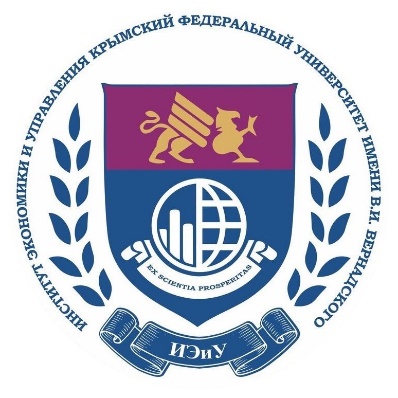 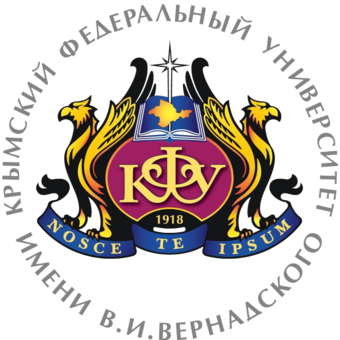 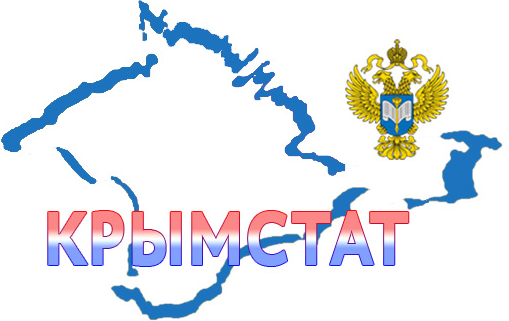 